Информационная система геопространственного обеспечения государственного управления Камчатского края «Инфраструктура пространственных данных Камчатского края»Дополнение к руководству пользователя 
по работе с Подсистемой 
«Строительство»Петропавловск-Камчатский 2014Общее описание подсистемыПодсистема «Строительсто» (далее, Подсистема) включает следующие геоинформационные массивы данных: Геоинформационный слой строительных проектов и площадок Камчатского края (далее, Слой строительных объектов).База данных производственно-экономических показателей деятельности Министерства транспорта и дорожного строительства Камчатского края.В дополнении к функциям Основной Системы в Подсистеме реализованы следующие специальные функциональные возможности: Инструментальные средства работы со Слоем строительных объектов. Инструментальные средства для создания картографических слоев. Слой строительных объектовВ Подсистеме сформирована база объектов Камчатского края. База имеет двухуровневую структуру и включает в себя группу объектов «Строительные площадки» и «Строительные проекты» Информационные карточки объектов содержат следующий перечень реквизитов: наименование объекта строительства, адрес, координаты, описание и другие  реквизиты.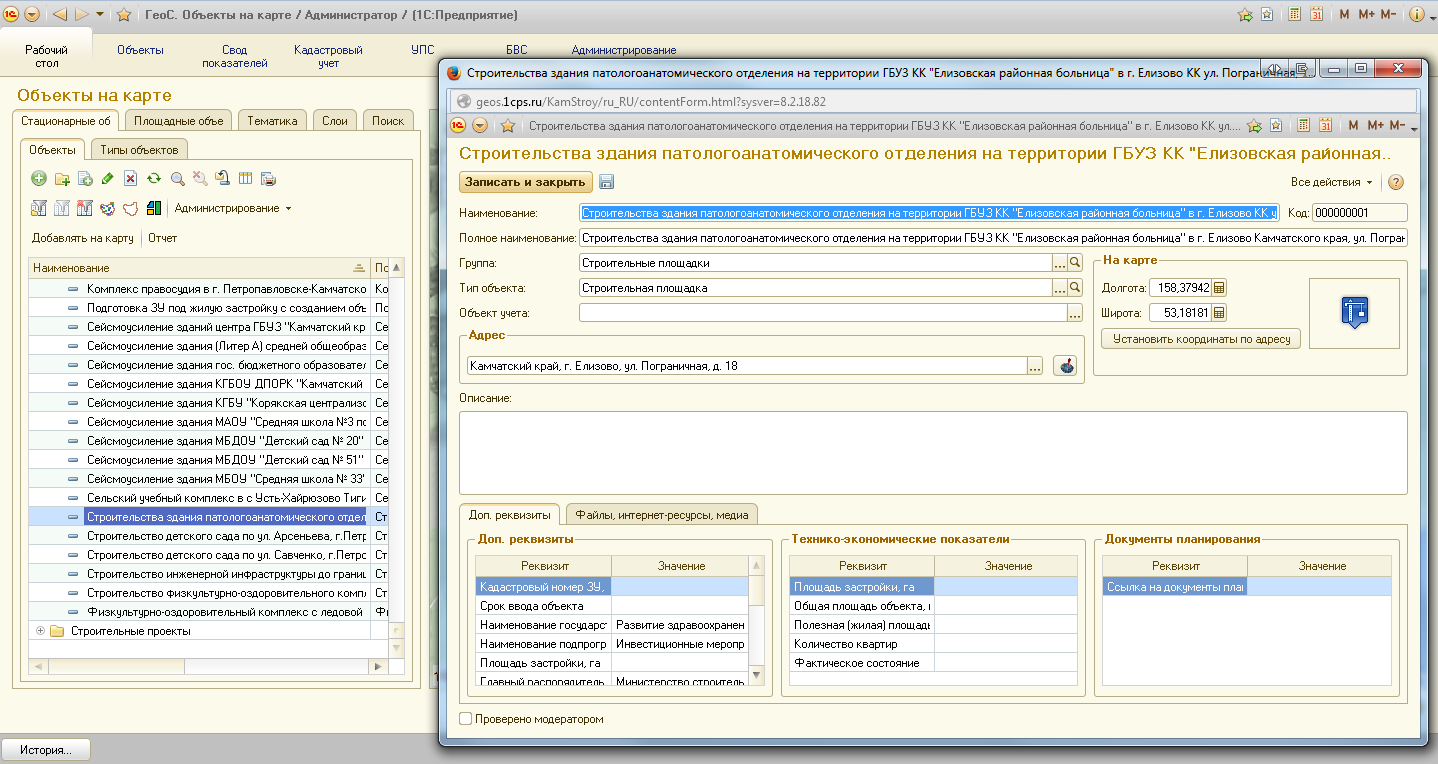 Наличие адреса или координат в информационной карточке объекта имущества позволяет увидеть местоположение объектов на карте. При клике на объект имущества, карта центрируется к местоположению объекта. 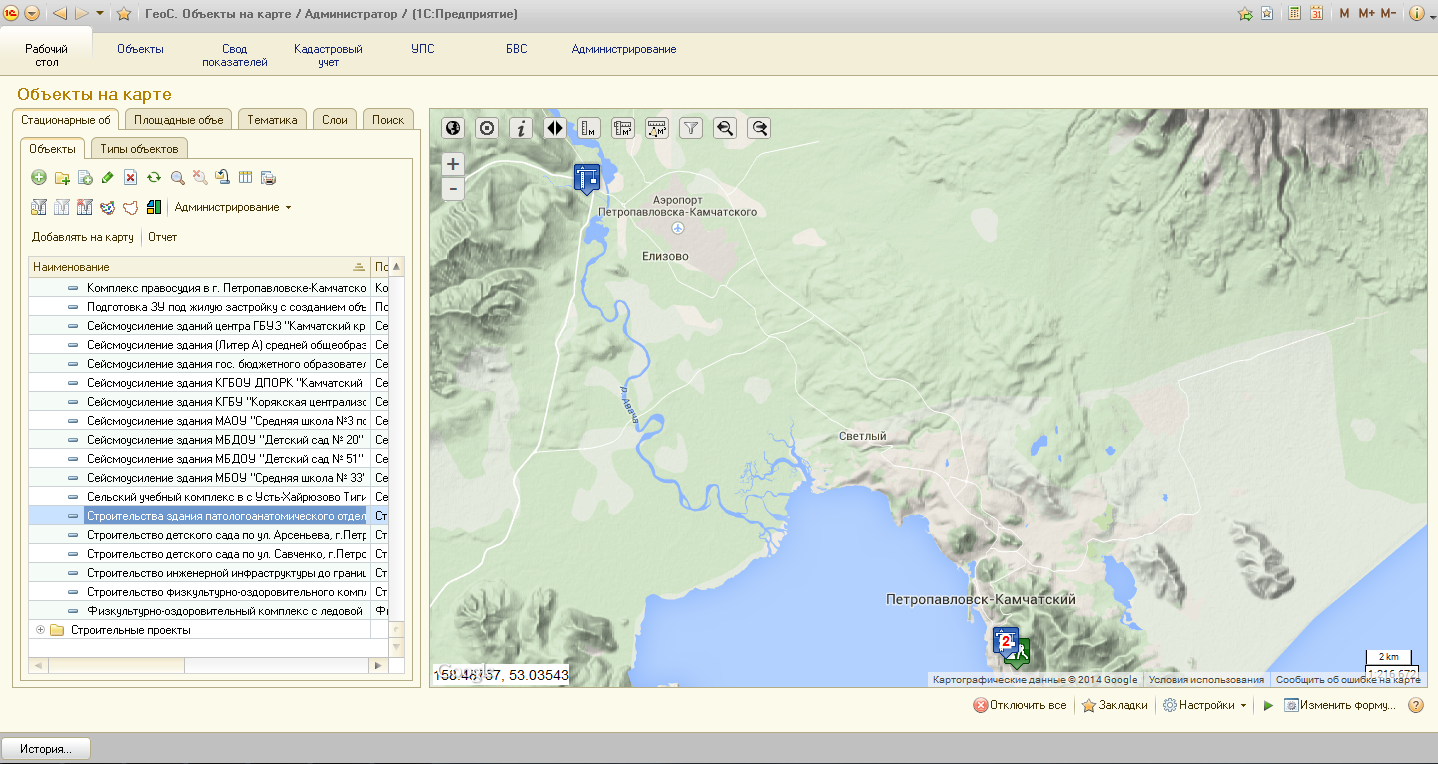 Инструментальные средства работы со слоем имущества определены в разделе №4.База данных целевых показателейВ Подсистеме сформирована база производственно-экономических показателей, имеющих отношение к строительным проектам, и в разрезе которых будут построены тематические карты.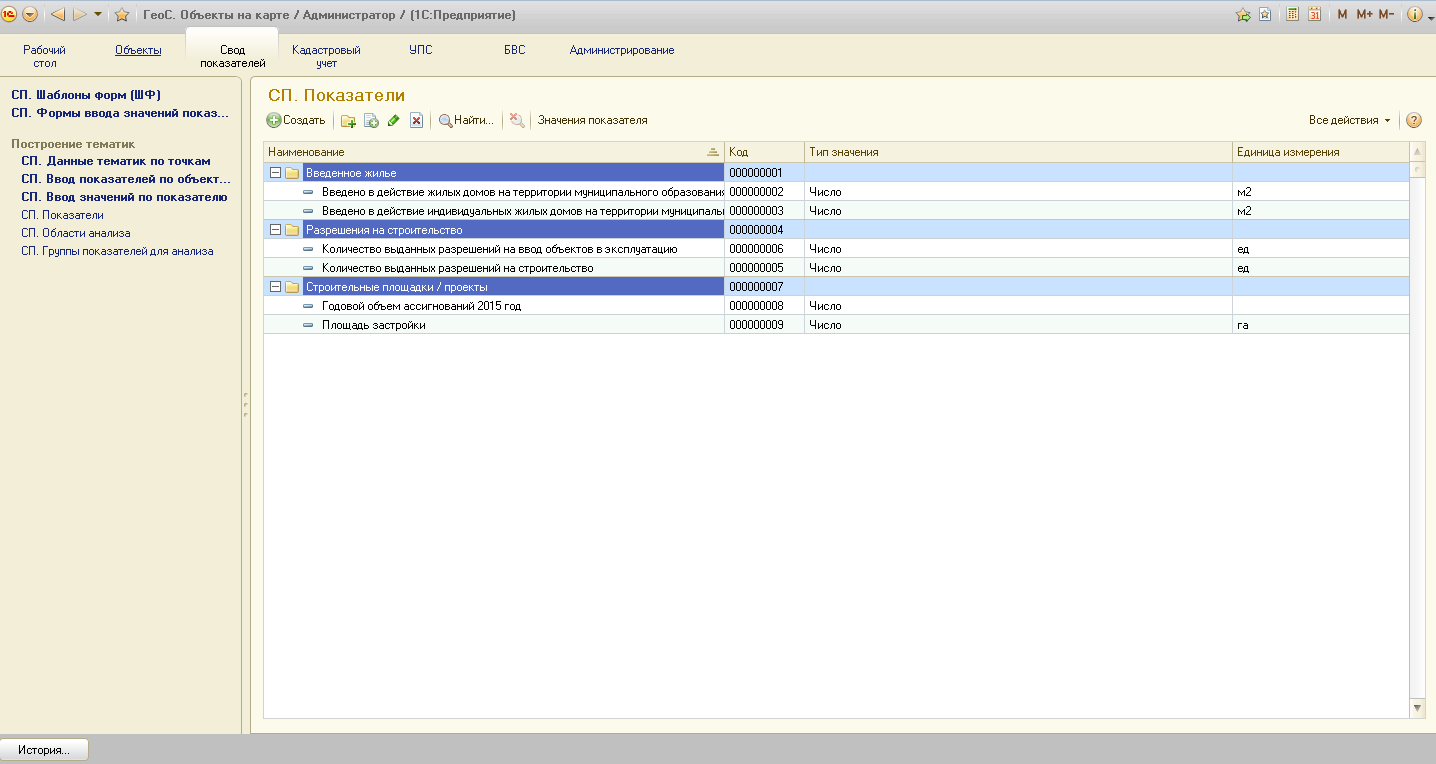 Для наполнения Подсистемы значениями производственно-экономических и других целевых показателей деятельности  Министерства транспорта и дорожного строительства Камчатского края использованы функциональные возможности раздела «Свод показателей». В Подсистеме созданы шаблоны форм сбора информации, в которых настроено соответствие целевых показателей объектам, участвующим в формировании тематических карт. 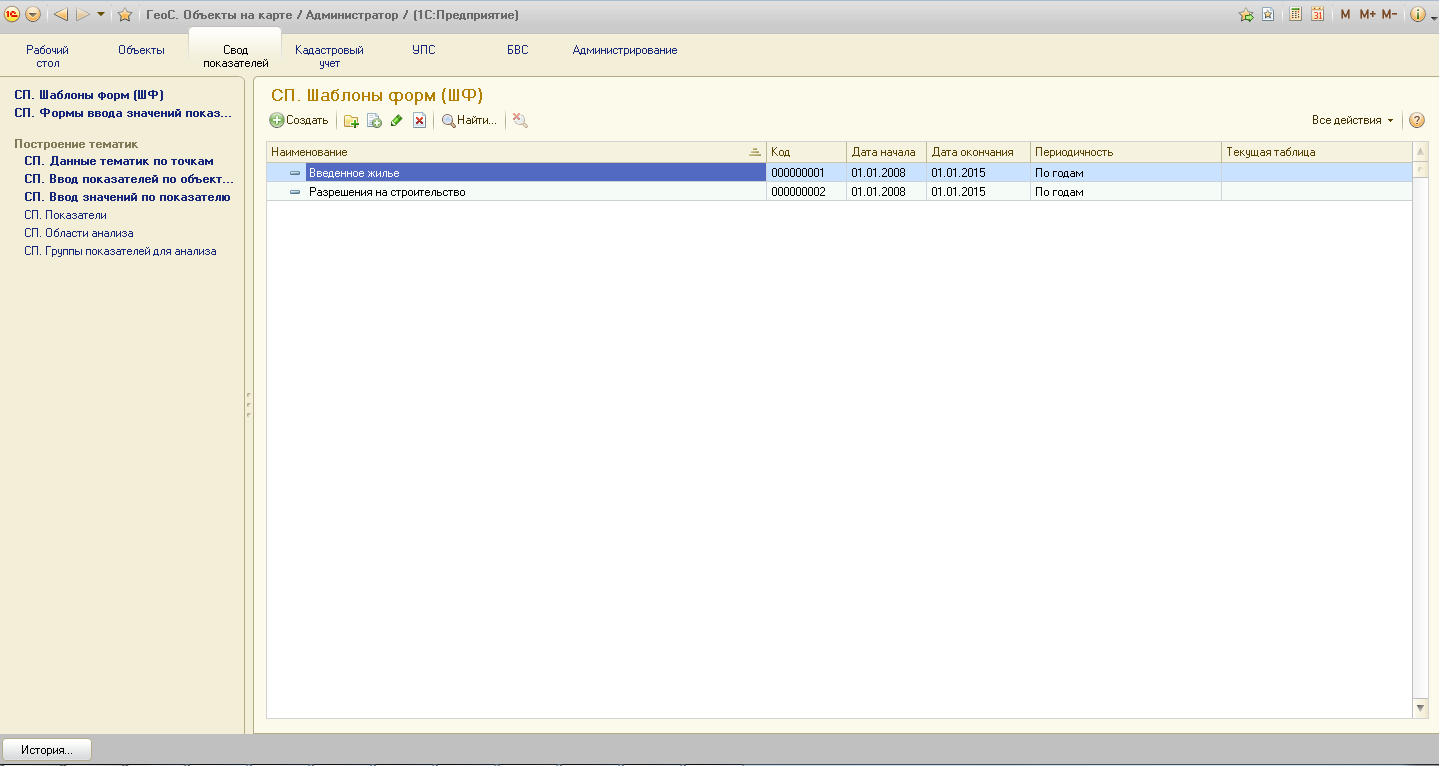 Шаблоны форм сбора информации, позволяют загрузить в Подсистему значения целевых показателей деятельности Министерства транспорта и дорожного строительства Камчатского края, на определенную дату.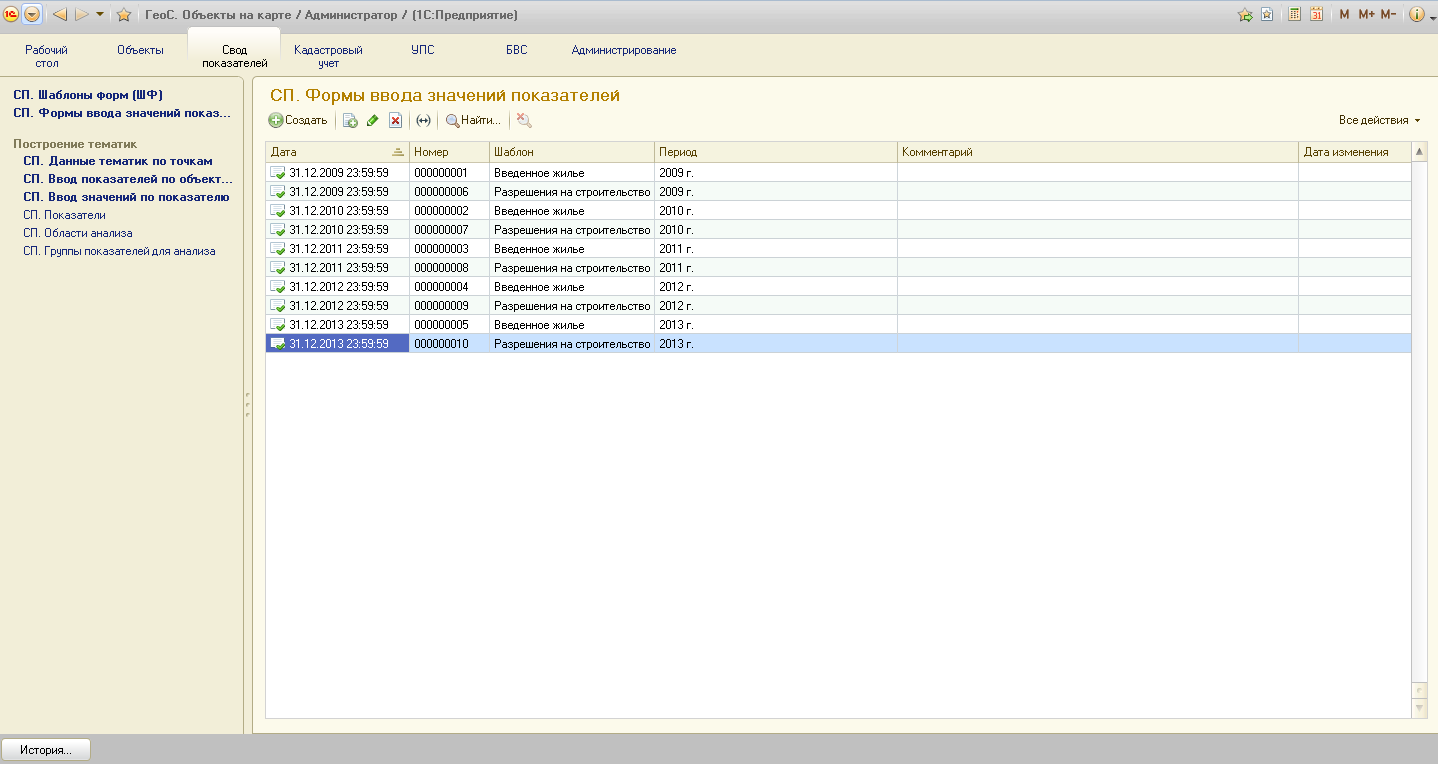 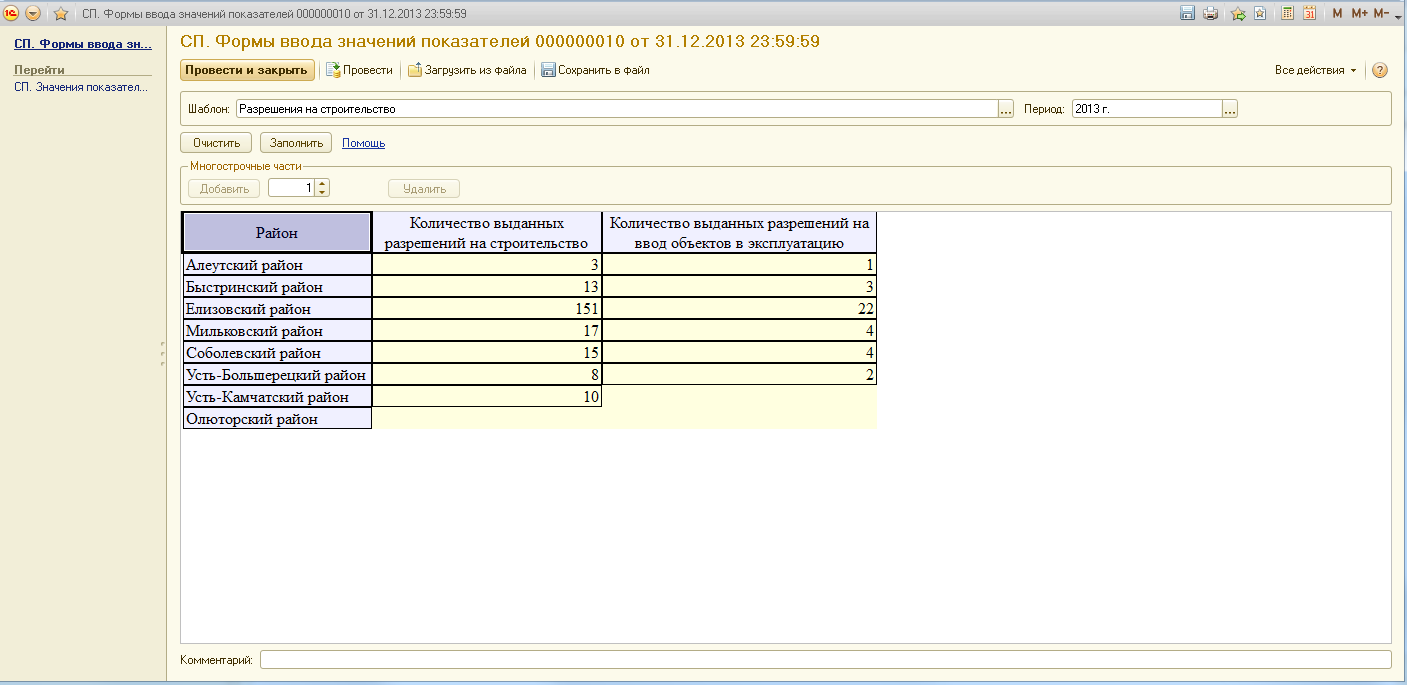 Производственно-экономические и другие целевые показатели деятельности Министерства транспорта и дорожного строительства Камчатского края используются для формирования тематических карт. Тематические карты, в зависимости от выбранного целевого показателя, позволяют раскрасить площадные объекты в соответствии с гибко настроенной легендой.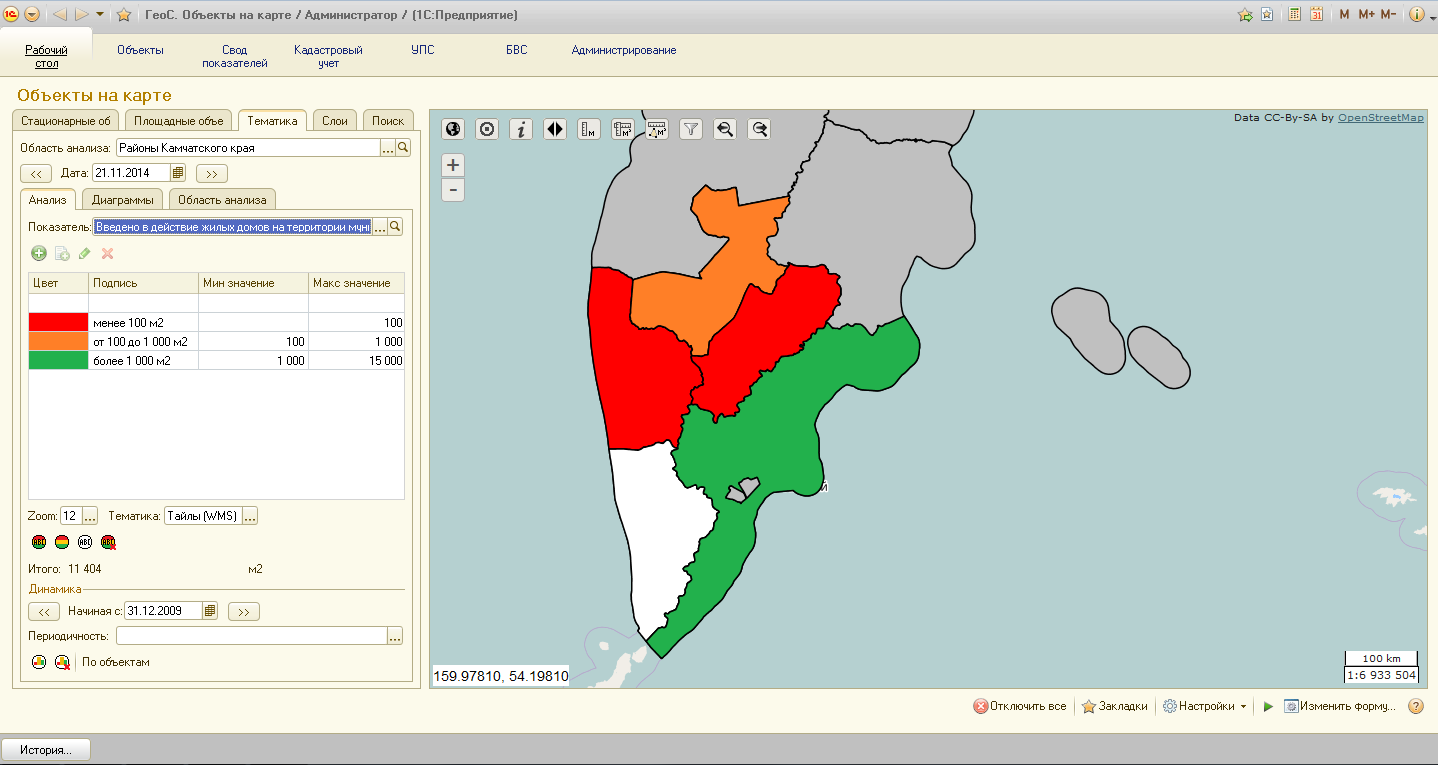 Кроме того, вместе с цветовой раскраской объектов административно-территориального деления Камчатского края на карте может быть представлена динамика показателя в виде гистограмм.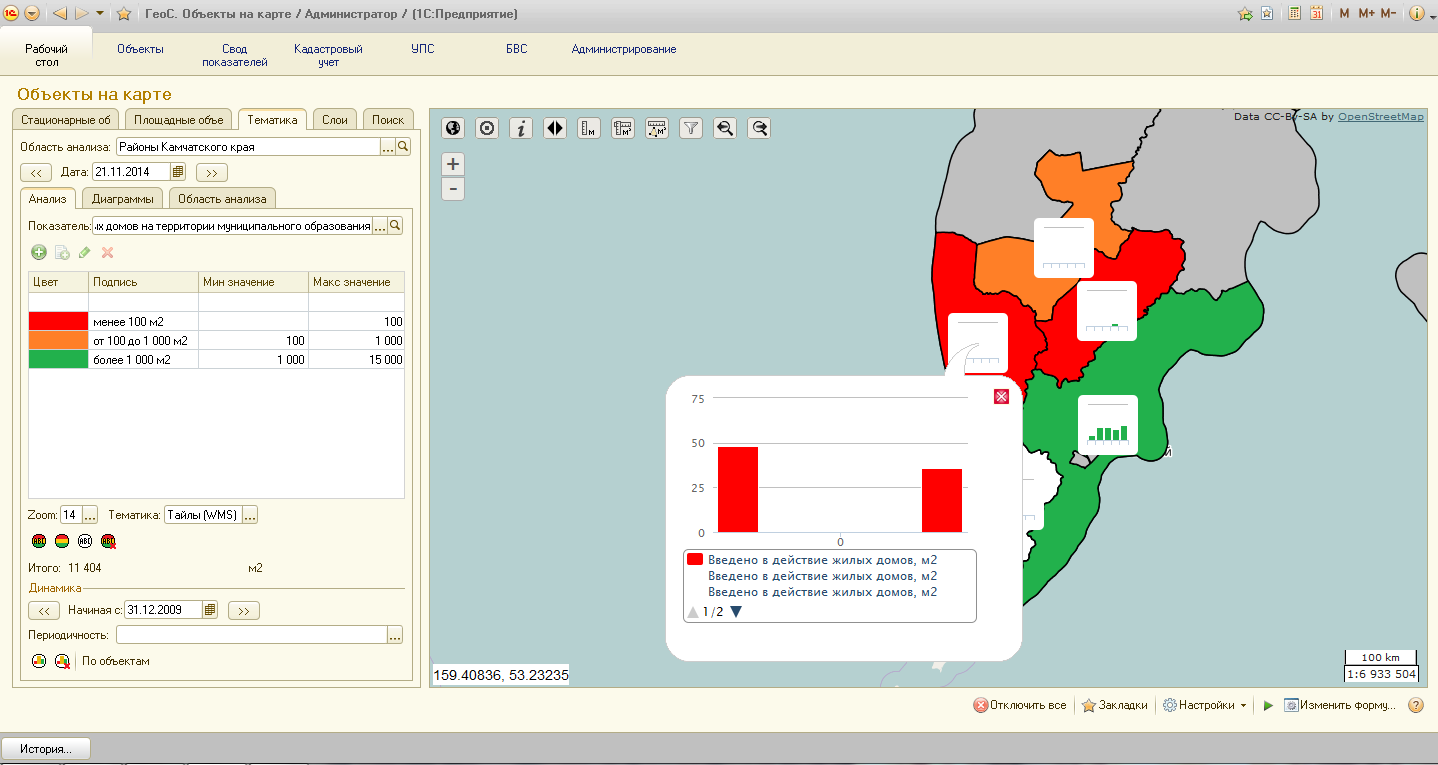 Для анализа динамики выбранного показателя может быть использован и другой  инструмент подсистемы -  «Диаграммы по объектам». Данный инструмент  позволяет проанализировать объекты Административно-территориального деления Камчатского края в разрезе дат и различных показателей,  представить результат этого анализа в виде диаграмм и вывести отчет по произведенному анализу.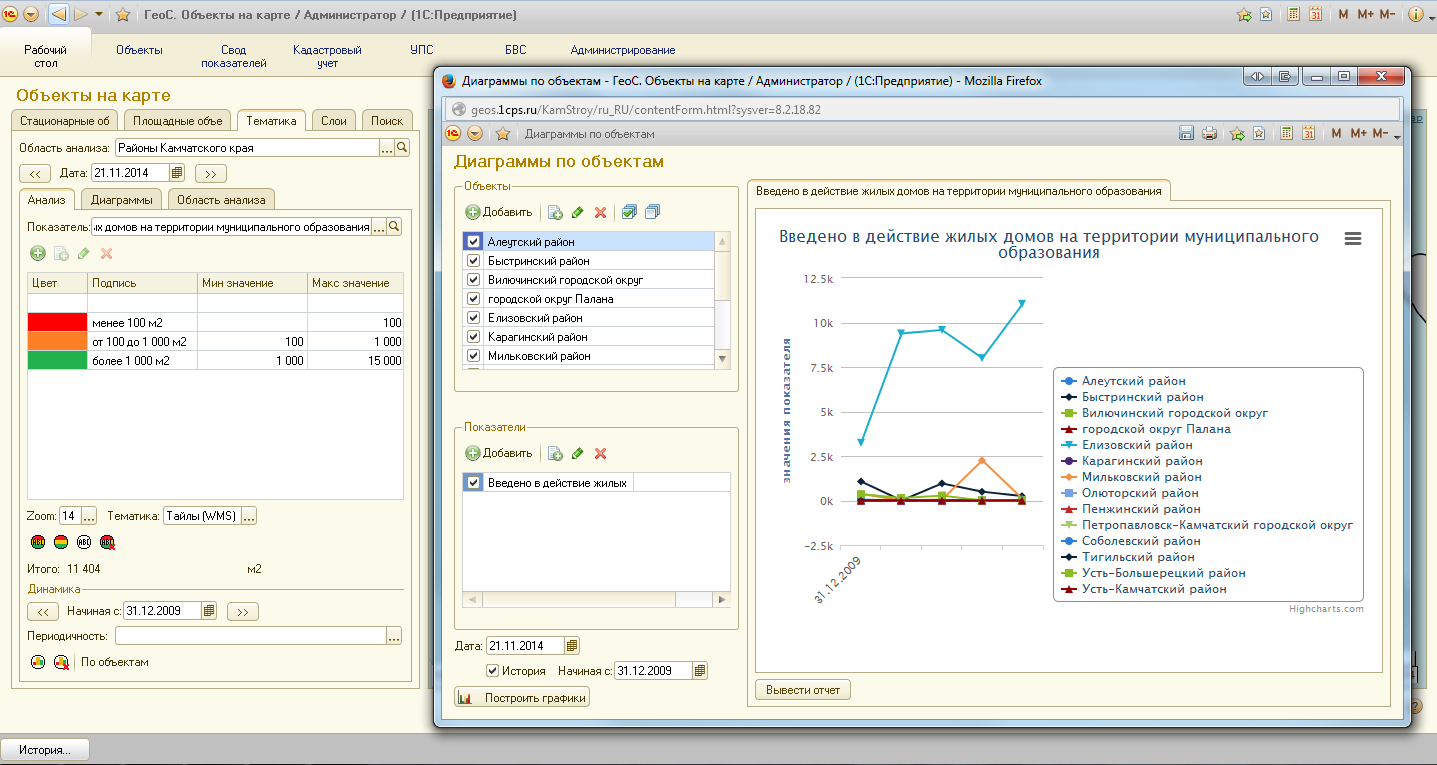 Тематические карты, позволяют провести анализ объектов Административно-территориального деления Камчатского края в разрезе группы любых других показателей. При проведении данного анализа в центе площадного объекта  будет отображена иконка с гистограммой или диаграммой, содержащей информацию о группе выбранных показателей. 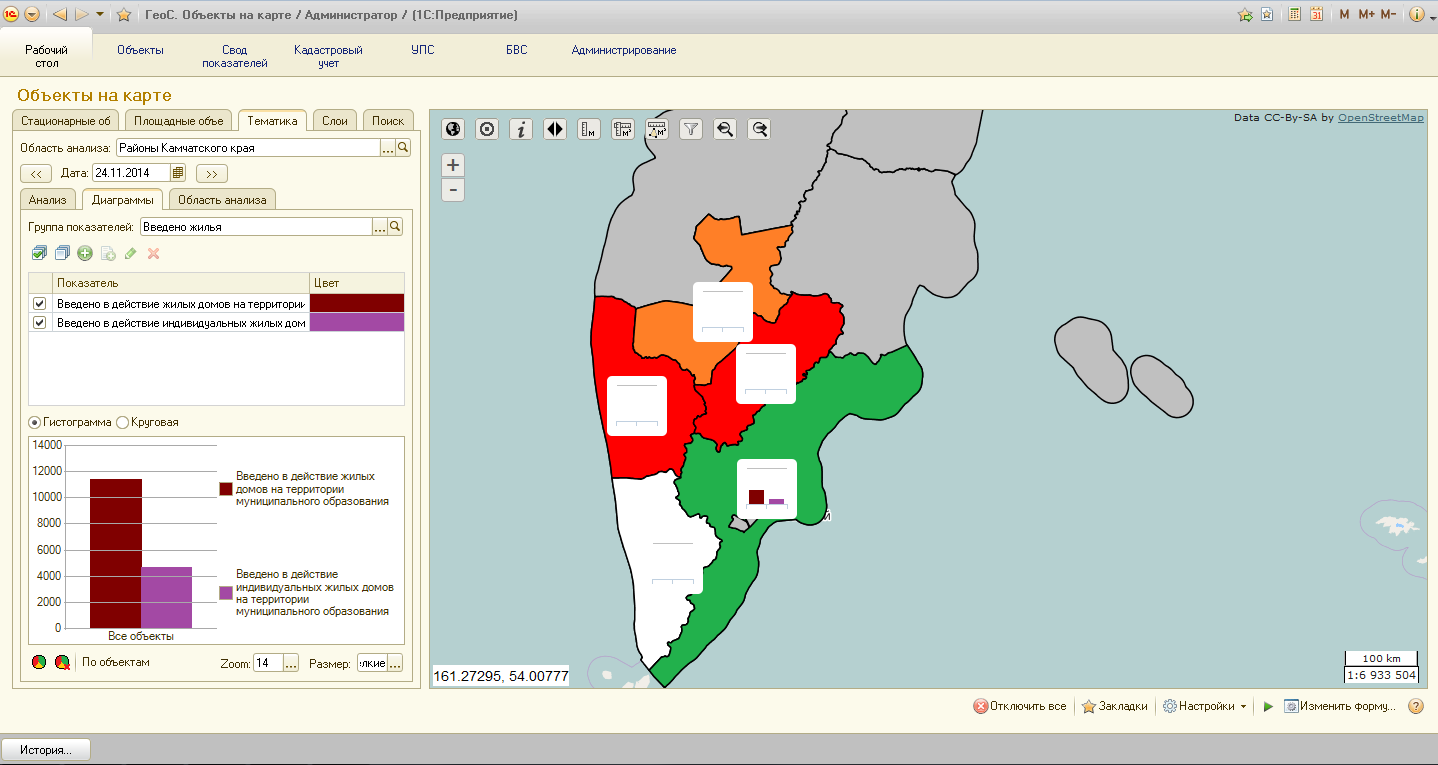 Инструментальные средства работы со Слоем строительных объектовВ Подсистеме разработан комплекс инструментов для работы со Слоем строительных объектов.Отчет«Отчет по строительным объектам» - предназначен для формирования отчета по объектам строительства. Для использования данного инструмента необходимо выполнить: меню «Рабочий стол» вкладка «Стационарные объекты» - инструмент командной панели «Отчет» - вариант отчета – Сформировать.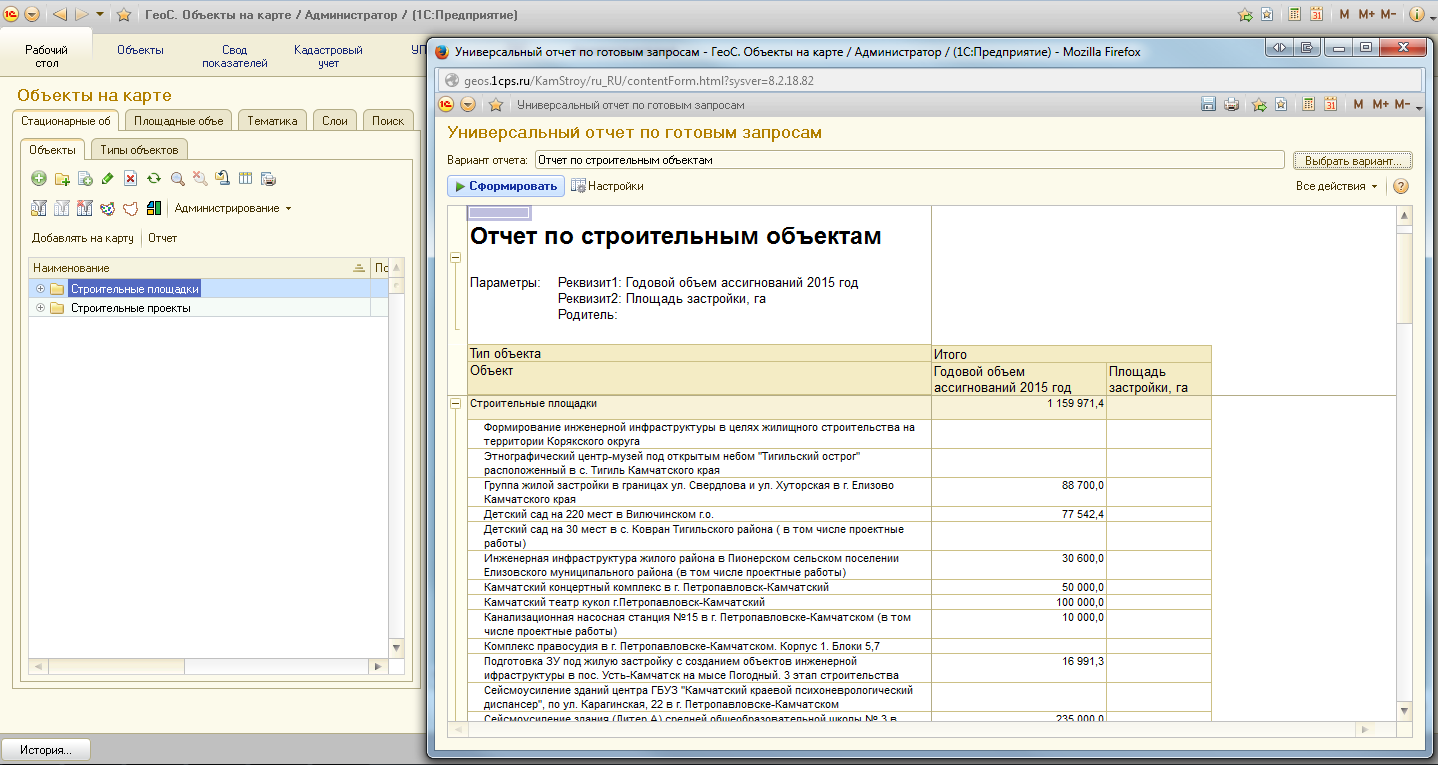 ТематикаВ Подсистеме сформированы тематические карты по объектам строительства. Тематические карты, в зависимости от выбранного показателя, позволяют раскрасить расположенный под объектом овал в соответствии с гибко настроенной легендой. В зависимости от выбранной группы любых других показателей, при нажатии на объект могут быть выведены круговые диаграммы или гистограммы.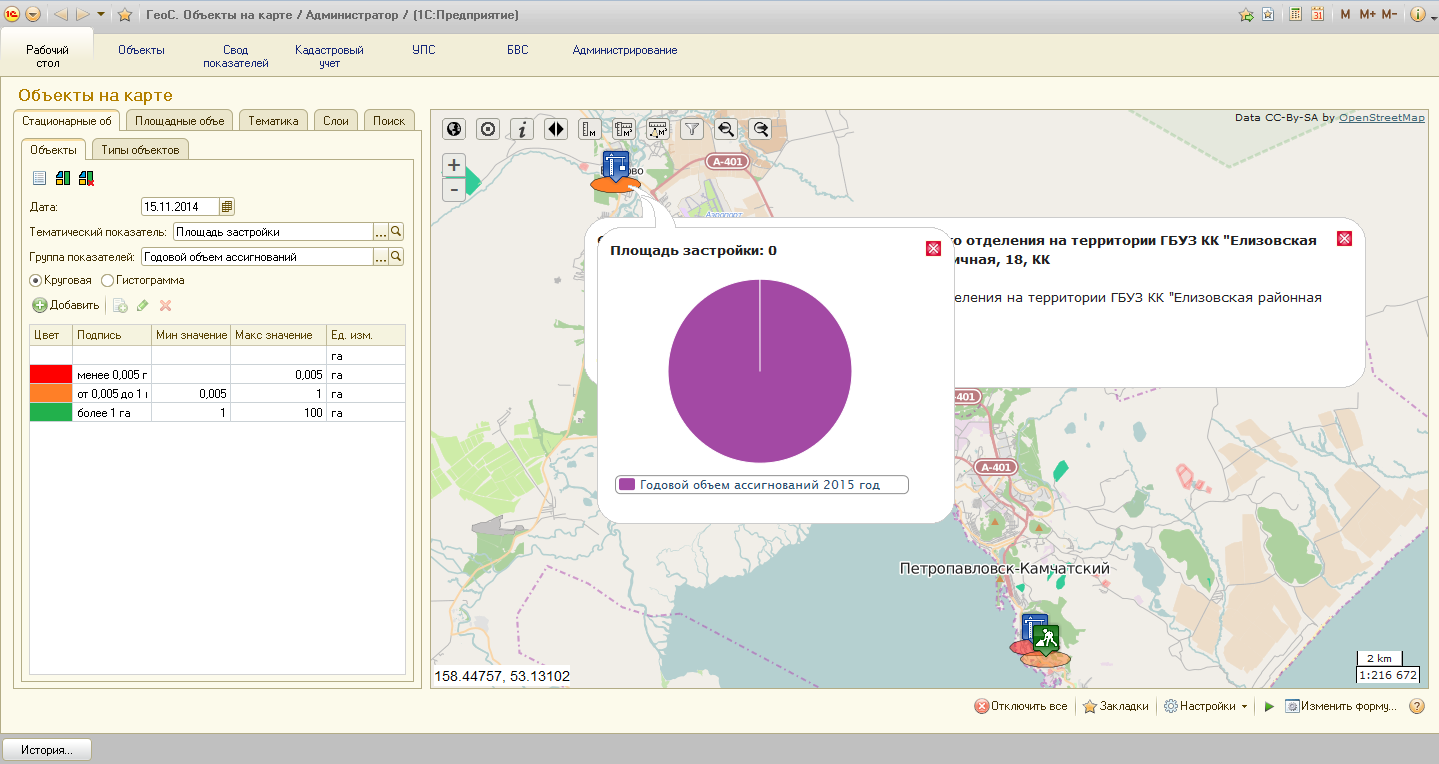 Инструментальные средства для создания картографических слоевВ Подсистеме имеются инструментальные средства  для загрузки картографических слоев в формате shp, mid/mif,  растровых изображений, полученных из АИСОГД в системе координат WGS84.Для использования данного инструмента необходимо выполнить: меню «Рабочий стол» вкладка «Слои» - «Работа с GeoServer» – «Загрузить слой на GeoServer».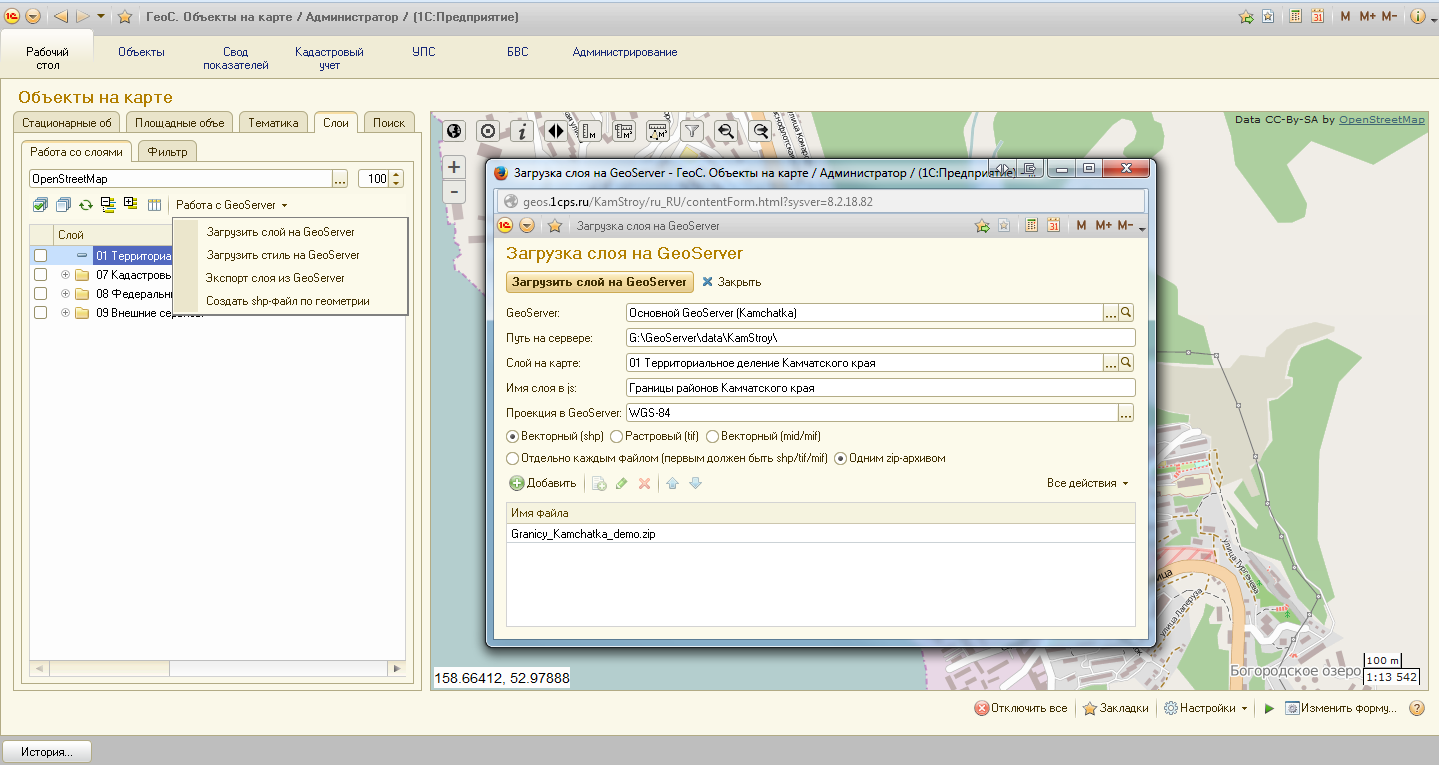 